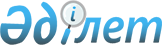 О внесении изменений и дополнения в решение маслихата от 20 декабря 2012 года № 75 "О районном бюджете Федоровского района на 2013-2015 годы"Решение маслихата Федоровского района Костанайской области от 23 апреля 2013 года № 130. Зарегистрировано Департаментом юстиции Костанайской области 29 апреля 2013 года № 4113

      В соответствии со статьями 106, 109 Бюджетного кодекса Республики Казахстан от 4 декабря 2008 года, подпунктом 1) пункта 1 статьи 6 Закона Республики Казахстан "О местном государственном управлении и самоуправлении в Республике Казахстан" от 23 января 2001 года, Федоровский районный маслихат РЕШИЛ:



      1. Внести в решение маслихата "О районном бюджете Федоровского района на 2013–2015 годы" от 20 декабря 2012 года № 75 (зарегистрировано в Реестре государственной регистрации нормативных правовых актов за № 3973, опубликовано 24 января 2013 года в газете "Федоровские новости") следующие изменения и дополнение:



      пункт 1 указанного решения изложить в новой редакции:



      "1. Утвердить районный бюджет Федоровского района на 2013-2015 годы согласно приложению 1, в том числе на 2013 год в следующих объемах:

      1) доходы – 3412015,0 тысяча тенге, в том числе по:

      налоговым поступлениям – 646661,0 тысяча тенге;

      неналоговым поступлениям – 6990,0 тысяч тенге;

      поступления от продажи основного капитала – 540,0 тысяч тенге;

      поступления трансфертов – 2757824,0 тысяч тенге;

      2) затраты –3439152,2 тысяч тенге;

      3) чистое бюджетное кредитование – 59932,0 тысячи тенге, в том числе:

      бюджетные кредиты – 67509,0 тысяч тенге;

      погашение бюджетных кредитов – 7577,0 тысяч тенге;

      4) сальдо по операциям с финансовыми активами – 0,0 тысяч тенге, в том числе:

      приобретение финансовых активов – 0,0 тысяч тенге;

      5) дефицит (профицит) бюджета - -87069,3 тысяч тенге;

      6) финансирование дефицита (использование профицита) бюджета 87069,3 тысяч тенге.";



      дополнить указанное решение пунктом 3-2 следующего содержания:

      "3-2. Принять к исполнению перечень бюджетных программ об использовании (доиспользовании) в 2013 году неиспользованных (недоиспользованных) сумм целевых трансфертов на развитие, выделенных из областного и республиканского бюджета в 2012 году, с соблюдением их целевого назначения согласно приложению 2 к настоящему решению.";



      приложение 1 к указанному решению изложить в новой редакции согласно приложению 1 к настоящему решению.



      2. Настоящее решение вводится в действие с 1 января 2013 года.      Председатель

      внеочередной сессии                        С. Сералинова      Секретарь

      районного маслихата                        Б. Бекенов      СОГЛАСОВАНО:      Начальник государственного

      учреждения "Отдел

      экономики и финансов

      Федоровского района"

      ______ В. Гринак

Приложение 1      

к решению маслихата   

от 23 апреля 2013 года   

№ 130          Приложение 1       

к решению маслихата    

от 20 декабря 2012 года   

№ 75             Районный бюджет Федоровского района на 2013 год
					© 2012. РГП на ПХВ «Институт законодательства и правовой информации Республики Казахстан» Министерства юстиции Республики Казахстан
				КатегорияКатегорияКатегорияКатегорияКатегорияСумма,

тысяч

тенгеКлассКлассКлассКлассСумма,

тысяч

тенгеПодклассПодклассПодклассСумма,

тысяч

тенгеСпецификаСпецификаСумма,

тысяч

тенгеНаименованиеНаименованиеСумма,

тысяч

тенгеIДоходы3412015,0100000Налоговые поступления646661,0101000Подоходный налог361173,0101200Индивидуальный подоходный налог361173,0103000Социальный налог167183,0103100Социальный налог167183,0104000Hалоги на собственность97484,0104100Hалоги на имущество26197,0104300Земельный налог10991,0104400Hалог на транспортные средства35904,0104500Единый земельный налог24392,0105000Внутренние налоги на товары,

работы и услуги16998,0105200Акцизы4100,0105300Поступления за использование

природных и других ресурсов5438,0105400Сборы за ведение

предпринимательской и

профессиональной деятельности7460,0108000Обязательные платежи, взимаемые за

совершение юридически значимых

действий и (или) выдачу документов

уполномоченными на то

государственными органами или

должностными лицами3823,0108100Государственная пошлина3823,0200000Неналоговые поступления6990,0201000Доходы от государственной

собственности560,0201500Доходы от аренды имущества

находящегося в государственной

собственности560,0204000Штрафы, пени, санкции, взыскания,

налагаемые государственными

учреждениями, финансируемыми из

государственного бюджета, а также

содержащимися и финансируемыми из

бюджета (сметы расходов)

Национального Банка Республики

Казахстан320,0204100Штрафы, пени, санкции, взыскания,

налагаемые государственными

учреждениями, финансируемыми из

государственного бюджета, а также

содержащимися и финансируемыми из

бюджета (сметы расходов)

Национального Банка Республики

Казахстан, за исключением

поступлений от организаций

нефтяного сектора320,0206000Прочие неналоговые поступления6110,0206100Прочие неналоговые поступления6110,0300000Поступления от продажи основного

капитала540,0303000Продажа земли и нематериальных

активов540,0303100Продажа земли540,0400000Поступления трансфертов2757824,0402000Трансферты из вышестоящих органов

государственного управления2757824,0402200Трансферты из областного бюджета2757824,0Функциональная группаФункциональная группаФункциональная группаФункциональная группаФункциональная группаСумма, тысяч тенгеФункциональная подгруппаФункциональная подгруппаФункциональная подгруппаФункциональная подгруппаСумма, тысяч тенгеАдминистратор бюджетных программАдминистратор бюджетных программАдминистратор бюджетных программСумма, тысяч тенгеПрограммаПрограммаСумма, тысяч тенгеIIЗатраты3439152,201Государственные услуги общего

характера221143,11Представительные, исполнительные

и другие органы, выполняющие

общие функции государственного

управления199931,2112Аппарат маслихата района (города

областного значения)15649,0001Услуги по обеспечению

деятельности маслихата района

(города областного значения)11738,0003Капитальные расходы

государственного органа3911,0122Аппарат акима района (города

областного значения)66198,0001Услуги по обеспечению

деятельности акима района

(города областного значения)60378,6003Капитальные расходы

государственного органа5819,4123Аппарат акима района в городе,

города районного значения,

поселка, аула (села), аульного

(сельского) округа120290,1001Услуги по обеспечению

деятельности акима района в

городе, города районного

значения, поселка, аула (села),

аульного (сельского) округа111328,8022Капитальные расходы

государственного органа8961,32Финансовая деятельность1000,0459Отдел экономики и финансов

района (города областного

значения)1000,0010Приватизация, управление

коммунальным имуществом,

постприватизационная

деятельность и регулирование

споров, связанных с этим500,0011Учет, хранение, оценка и

реализация имущества,

поступившего в коммунальную

собственность500,09Прочие государственные услуги

общего характера18006,0459Отдел экономики и финансов

района (города областного

значения)18006,0001Услуги по реализации

государственной политики в

области формирования и развития

экономической политики,

государственного планирования,

исполнения бюджета и управления

коммунальной собственностью

района (города областного

значения)18006,002Оборона2020,01Военные нужды2020,0122Аппарат акима района (города

областного значения)2020,0005Мероприятия в рамках исполнения

всеобщей воинской обязанности2020,004Образование1286756,51Дошкольное воспитание и обучение181046,0464Отдел образования района (города

областного значения)181046,0009Обеспечение деятельности

организаций дошкольного

воспитания и обучения34832,0040Реализация государственного

образовательного заказа в

дошкольных организациях

образования146214,02Начальное, основное среднее и

общее среднее образование1054270,0123Аппарат акима района в городе,

города районного значения,

поселка, аула (села), аульного

(сельского) округа10133,0005Организация бесплатного подвоза

учащихся до школы и обратно в

аульной (сельской) местности10133,0464Отдел образования района (города

областного значения)1044137,0003Общеобразовательное обучение1006745,0006Дополнительное образование для

детей37392,09Прочие услуги в области

образования51440,5464Отдел образования района (города

областного значения)46028,0001Услуги по реализации

государственной политики на

местном уровне в области

образования13403,0005Приобретение и доставка

учебников, учебно-методических

комплексов для государственных

учреждений образования района

(города областного значения)12672,0015Ежемесячная выплата денежных

средств опекунам (попечителям)

на содержание ребенка-сироты

(детей–сирот), и ребенка

(детей), оставшегося без

попечения родителей10734,0020Обеспечение оборудованием,

программным обеспечением

детей-инвалидов, обучающихся на

дому620,0067Капитальные расходы

подведомственных государственных

учреждений и организаций8599,0466Отдел архитектуры,

градостроительства и

строительства района (города

областного значения)5412,5037Строительство и реконструкция

объектов образования5412,506Социальная помощь и социальное

обеспечение78972,02Социальная помощь64305,0451Отдел занятости и социальных

программ района (города

областного значения)64305,0002Программа занятости8422,0005Государственная адресная

социальная помощь700,0006Оказание жилищной помощи4500,0007Социальная помощь отдельным

категориям нуждающихся граждан

по решениям местных

представительных органов11955,0010Материальное обеспечение

детей-инвалидов, воспитывающихся

и обучающихся на дому291,0014Оказание социальной помощи

нуждающимся гражданам на дому15742,0016Государственные пособия на детей

до 18 лет19695,0017Обеспечение нуждающихся

инвалидов обязательными

гигиеническими средствами и

предоставление услуг

специалистами жестового языка,

индивидуальными помощниками в

соответствии с индивидуальной

программой реабилитации инвалида3000,09Прочие услуги в области

социальной помощи и социального

обеспечения14667,0451Отдел занятости и социальных

программ района (города

областного значения)14667,0001Услуги по реализации

государственной политики на

местном уровне в области

обеспечения занятости и

реализации социальных программ

для населения14237,0011Оплата услуг по зачислению,

выплате и доставке пособий и

других социальных выплат430,007Жилищно-коммунальное хозяйство840379,01Жилищное хозяйство2200,0458Отдел жилищно-коммунального

хозяйства, пассажирского

транспорта и автомобильных дорог

района (города областного

значения)650,0003Организация сохранения

государственного жилищного фонда650,0466Отдел архитектуры,

градостроительства и

строительства района (города

областного значения)1550,0003Проектирование, строительство и

(или) приобретение жилья

коммунального жилищного фонда1550,02Коммунальное хозяйство700000,0466Отдел архитектуры,

градостроительства и

строительства района (города

областного значения)700000,0058Развитие системы водоснабжения и

водоотведения в сельских

населенных пунктах700000,03Благоустройство населенных

пунктов138179,0123Аппарат акима района в городе,

города районного значения,

поселка, аула (села), аульного

(сельского) округа138179,0008Освещение улиц населенных

пунктов41006,0009Обеспечение санитарии населенных

пунктов300,0010Содержание мест захоронений и

погребение безродных115,0011Благоустройство и озеленение

населенных пунктов96758,008Культура, спорт, туризм и

информационное пространство297248,11Деятельность в области культуры88851,0455Отдел культуры и развития языков

района (города областного значения)88851,0003Поддержка культурно-досуговой

работы88851,02Спорт127773,1465Отдел физической культуры и

спорта района (города областного

значения)9773,1005Развитие массового спорта и

национальных видов спорта2100,1006Проведение спортивных

соревнований на районном (города

областного значения ) уровне809,0007Подготовка и участие членов

сборных команд района (города

областного значения) по

различным видам спорта на

областных спортивных

соревнованиях6864,0466Отдел архитектуры,

градостроительства и

строительства района (города

областного значения)118000,0008Развитие объектов спорта и

туризма118000,03Информационное пространство34687,0455Отдел культуры и развития языков

района (города областного

значения)31687,0006Функционирование районных

(городских) библиотек27313,0007Развитие государственного языка

и других языков народа

Казахстана4374,0456Отдел внутренней политики района

(города областного значения)3000,0002Услуги по проведению

государственной информационной

политики через газеты и журналы2000,0005Услуги по проведению

государственной информационной

политики через телерадиовещание1000,09Прочие услуги по организации

культуры, спорта, туризма и

информационного пространства45937,0455Отдел культуры и развития языков

района (города областного

значения)23977,0001Услуги по реализации

государственной политики на

местном уровне в области

развития языков и культуры7288,0032Капитальные расходы

подведомственных государственных

учреждений и организаций16689,0456Отдел внутренней политики района

(города областного значения)8239,0001Услуги по реализации

государственной политики на

местном уровне в области

информации, укрепления

государственности и формирования

социального оптимизма граждан5708,0003Реализация мероприятий в сфере

молодежной политики2531,0465Отдел физической культуры и

спорта района (города областного

значения)13721,0001Услуги по реализации

государственной политики на

местном уровне в сфере

физической культуры и спорта5631,0032Капитальные расходы

подведомственных государственных

учреждений и организаций8090,009Топливно-энергетический комплекс

и недропользование6780,09Прочие услуги в области

топливно-энергетического

комплекса и недропользования6780,0466Отдел архитектуры,

градостроительства и

строительства района (города

областного значения)6780,0009Развитие теплоэнергетической

системы6780,010Сельское, водное, лесное, рыбное

хозяйство, особо охраняемые

природные территории, охрана

окружающей среды и животного

мира, земельные отношения57092,01Сельское хозяйство17163,0459Отдел экономики и финансов

района (города областного

значения)10873,0099Реализация мер по оказанию

социальной поддержки

специалистов10873,0473Отдел ветеринарии района (города

областного значения)6290,0001Услуги по реализации

государственной политики на

местном уровне в сфере

ветеринарии5399,0010Проведение мероприятий по

идентификации

сельскохозяйственных животных891,06Земельные отношения7654,0463Отдел земельных отношений района

(города областного значения)7654,0001Услуги по реализации

государственной политики в

области регулирования земельных

отношений на территории района

(города областного значения)7654,09Прочие услуги в области

сельского, водного, лесного,

рыбного хозяйства, охраны

окружающей среды и земельных

отношений32275,0473Отдел ветеринарии района (города

областного значения)32275,0011Проведение противоэпизоотических

мероприятий32275,011Промышленность, архитектурная,

градостроительная и строительная

деятельность8956,02Архитектурная, градостроительная

и строительная деятельность8956,0466Отдел архитектуры,

градостроительства и

строительства района (города

областного значения)8956,0001Услуги по реализации

государственной политики в

области строительства, улучшения

архитектурного облика городов,

районов и населенных пунктов

области и обеспечению

рационального и эффективного

градостроительного освоения

территории района (города

областного значения)8759,8015Капитальные расходы

государственного органа196,212Транспорт и коммуникации591435,41Автомобильный транспорт591435,4123Аппарат акима района в городе,

города районного значения,

поселка, аула (села), аульного

(сельского) округа1500,0013Обеспечение функционирования

автомобильных дорог в городах

районного значения, поселках,

аулах (селах), аульных

(сельских) округах1500,0458Отдел жилищно-коммунального

хозяйства, пассажирского

транспорта и автомобильных дорог

района (города областного

значения)589935,4022Развитие транспортной

инфраструктуры545443,0023Обеспечение функционирования

автомобильных дорог44492,413Прочие45357,09Прочие45357,0123Аппарат акима района в городе,

города районного значения,

поселка, аула (села), аульного

(сельского) округа21641,1040Реализацию мер по содействию

экономическому развитию регионов

в рамках Программы "Развитие

регионов"21641,1454Отдел предпринимательства и

сельского хозяйства района

(города областного значения)12384,9001Услуги по реализации

государственной политики на

местном уровне в области

развития предпринимательства,

промышленности и сельского

хозяйства12384,9458Отдел жилищно-коммунального

хозяйства, пассажирского

транспорта и автомобильных дорог

района (города областного

значения)9331,0001Услуги по реализации

государственной политики на

местном уровне в области

жилищно-коммунального хозяйства,

пассажирского транспорта и

автомобильных дорог9082,0013Капитальные расходы

государственного органа249,0459Отдел экономики и финансов

района (города областного

значения)2000,0012Резерв местного исполнительного

органа района (города областного

значения)2000,015Трансферты3013,11Трансферты3013,1459Отдел экономики и финансов

района (города областного

значения)3013,1006Возврат неиспользованных

(недоиспользованных) целевых

трансфертов882,1024Целевые текущие трансферты в

вышестоящие бюджеты в связи с

передачей функций

государственных органов из

нижестоящего уровня

государственного управления в

вышестоящий2131,0IIIЧистое бюджетное кредитование59932,0Бюджетные кредиты67509,010Сельское, водное, лесное, рыбное

хозяйство, особоохраняемые

природные территории, охрана

окружающей среды и животного

мира, земельные отношения67509,01Сельское хозяйство67509,0459Отдел экономики и финансов

района (города областного

значения)67509,0018Бюджетные кредиты для реализации

мер социальной поддержки

специалистов67509,05Погашение бюджетных кредитов7577,001Погашение бюджетных кредитов7577,01Погашение бюджетных кредитов,

выданных из государственного

бюджета7577,013Погашение бюджетных кредитов,

выданных из местного бюджета

физическим лицам7577,0IVСальдо по операциям с

финансовыми активами0,0Приобретение финансовых активов0,0VДефицит (-), профицит (+)-87069,3VIФинансирование дефицита

(использование профицита)87069,37Поступление займов67509,001Внутренние государственные займы67509,02Договоры займа67509,003Займы, получаемые местным

исполнительным органом района

(города областного значения)67509,016Погашение займов7577,01Погашение займов7577,0459Отдел экономики и финансов

района (города областного значения)7577,0005Погашение долга местного

исполнительного органа перед

вышестоящим бюджетом7577,08Используемые остатки бюджетных

средств27137,301Остатки бюджетных средств27137,31Свободные остатки бюджетных

средств27137,301Свободные остатки бюджетных

средств27137,3